歳末たすけあい配分金事業（　歳末たすけあい弁当　）　　　　　　　　　　　　　　　　　　　　　　　　　　　　　　　　　　　　　　　　　　　　　（　社協カレンダー　）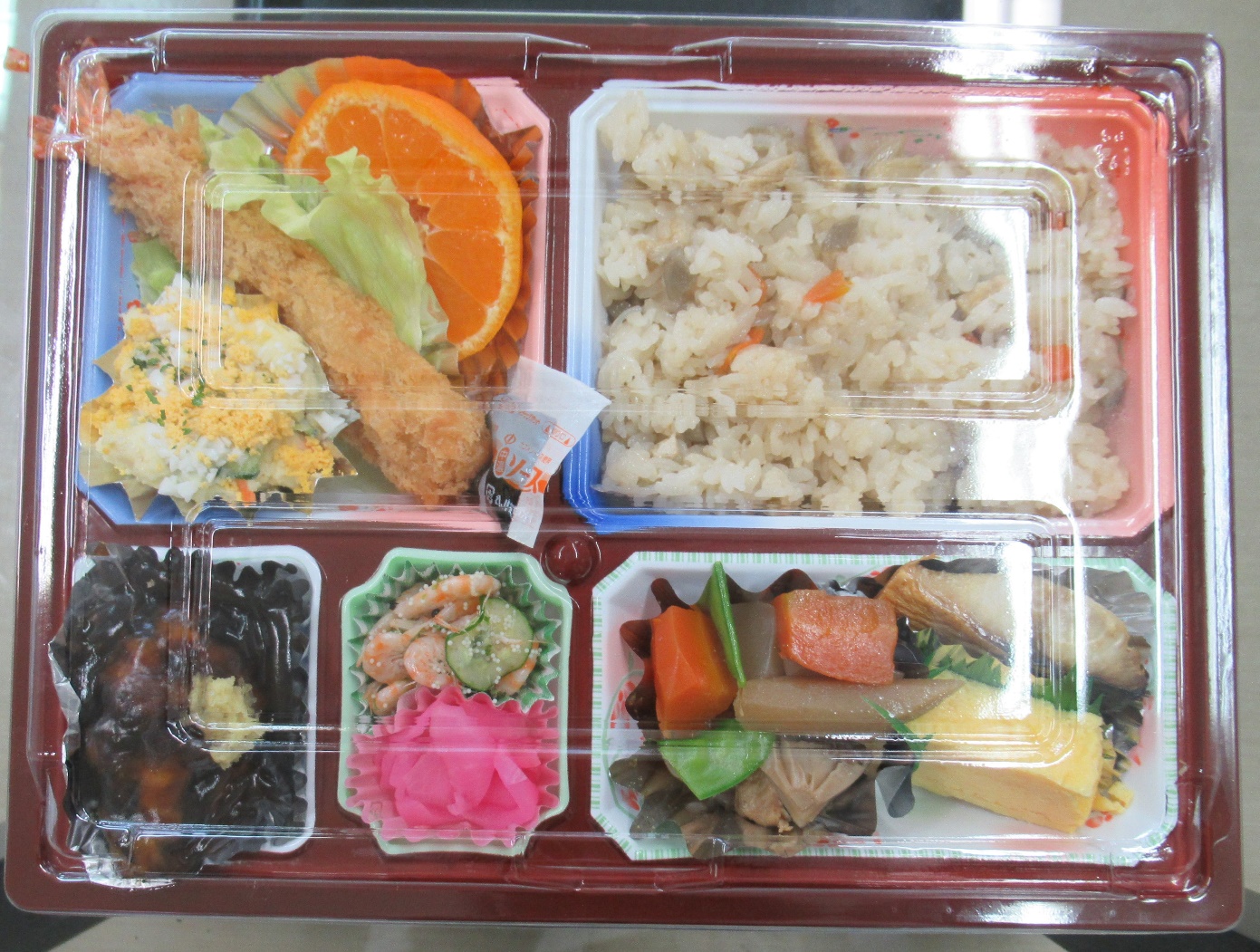 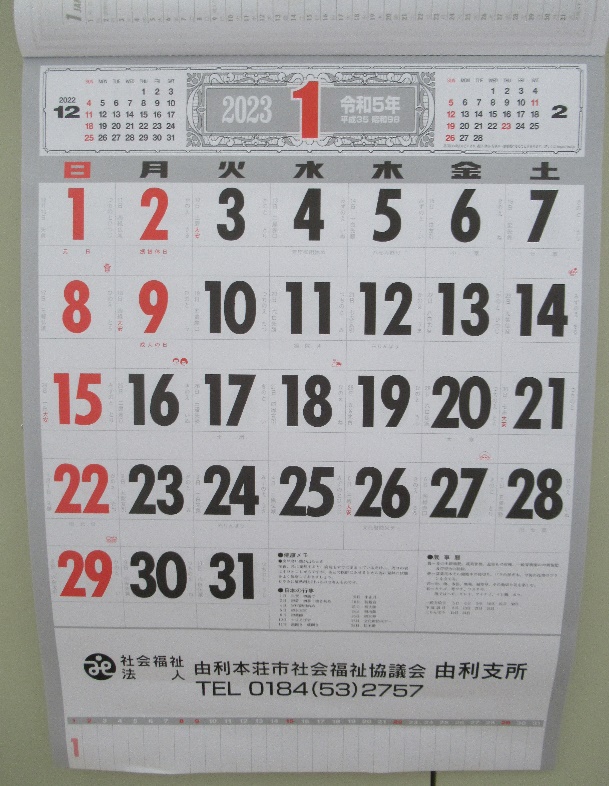 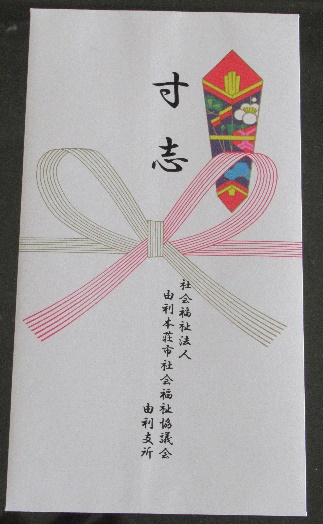 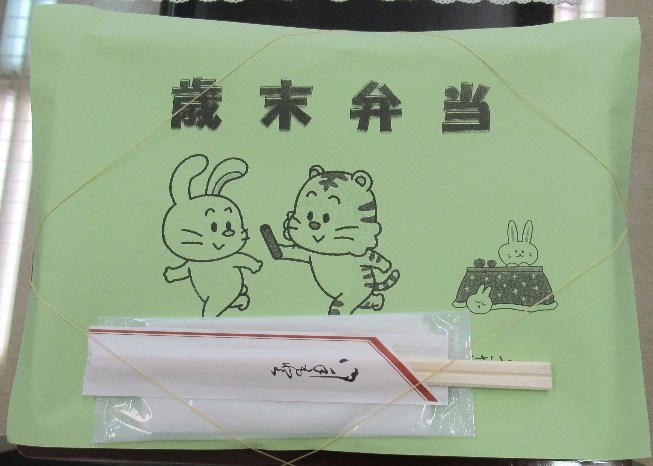 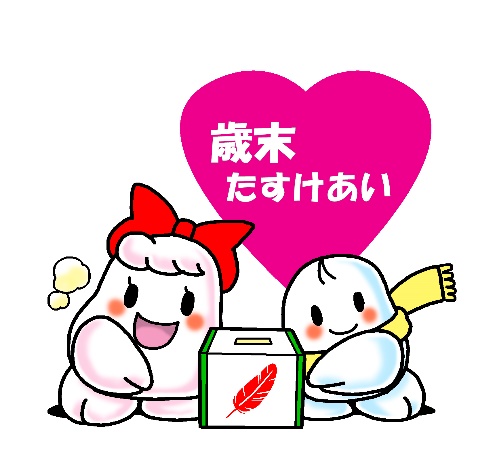 （　歳末たすけあい見舞金　）